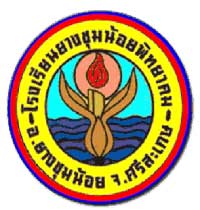 รายงานประจำปีของสถานศึกษา(Self-Assessment Report : SAR)ปีการศึกษา  ๒๕๕๙     โรงเรียนยางชุมน้อยพิทยาคมอำเภอยางชุมน้อย   จังหวัดศรีสะเกษสำนักงานเขตพื้นที่การศึกษามัธยมศึกษา  เขต  ๒๘สำนักงานคณะกรรมการการศึกษาขั้นพื้นฐานกระทรวงศึกษาธิการเอกสารลำดับที่ ......./..........คำนำ		การปฏิรูปการศึกษาในทศวรรษที่สอง (พ.ศ. ๒๕๕๒-๒๕๖๑) ได้ให้ความสำคัญการนำผลการประเมินคุณภาพการศึกษาของหน่วยงานต้นสังกัด และสถานศึกษาไปใช้ในการพัฒนาคุณภาพและมาตรฐานการศึกษา  ตามเจตนารมณ์ของพระราชบัญญัติการศึกษาแห่งชาติ พ.ศ. ๒๕๔๒ แก้ไขเพิ่มเติม (ฉบับที่ ๒) พ.ศ.๒๕๔๕ และกฎกระทรวงว่าด้วยระบบ  หลักเกณฑ์ และวิธีการประกันคุณภาพการศึกษา พ.ศ. ๒๕๕๓  โดยกำหนดให้สถานศึกษาดำเนินการ ๑) จัดระบบการประกันคุณภาพภายใน  ๘  องค์ประกอบตามกฎกระทรวง ฯ และให้ถือเป็นส่วนหนึ่งของการบริหารการศึกษา  เน้นความต่อเนื่อง ๒) จัดทำรายงานประจำปีของสถานศึกษา  โดยต้นสังกัด  ๔) เผยแพร่ผลการติดตาม  และผลการปฏิบัติงานที่ดีของสถานศึกษาต่อสาธารณชน  ๕) นำผลการประเมินไปสู่การพัฒนาคุณภาพและมาตรฐานการศึกษา ตลอดทั้งเพื่อรองรับการประเมินคุณภาพภายนอก		ดังนั้น  โรงเรียนยางชุมน้อยพิทยาคม  ได้ดำเนินการตามหลักการของกฎหมายที่เกี่ยวข้องทุกปีกการศึกษาและได้จัดทำรายงานการประเมินตนเองของสถานศึกษา  โดยใช้ข้อมูลจากการประเมินตนเอง  ตามมาตรฐานการศึกษาของสถานศึกษา  ในปีการศึกษา ๒๕๕๙  เสนอต่อเขตพื้นที่  และผู้ที่เกี่ยวข้อง  วัตถุประสงค์ เพื่อเป็นฐานข้อมูล   สำหรับสถานศึกษานำไปจัดทำแผนปฏิบัติการในปีต่อไป และเป็นฐานข้อมูลสำหรับเขตพื้นที่นำไปใช้ประโยชน์  รายงานหน่วยงานต้นสังกัดและติดตาม  ตรวจสอบและประเมินคุณภาพภายใน  โดยเขตพื้นที่  แล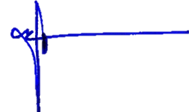 							( นายเยี่ยม   ธรรมบุตร )                                                       ผู้อำนวยการโรงเรียนยางชุมน้อยพิทยาคมความเห็นชอบของคณะกรรมการสถานศึกษา	การพัฒนาคุณภาพการศึกษาประจำปีการศึกษา ๒๕๕๙ สถานศึกษามีภาระหน้าที่จะต้องดำเนินการตามพระราชบัญญัติการศึกษาแห่งชาติ  พ.ศ.  ๒๕๔๒  ที่กำหนดไว้ชัดเจนในมาตรา  ๔๘  ให้สถานศึกษามีการจัดทำรายงานพัฒนาคุณภาพเสนอต่อหน่วยงานต้นสังกัดเป็นประจำทุกปี  	ดังนั้นโรงเรียนยางชุมน้อยพิทยาคม จึงได้ดำเนินการประชุมหารือคณะกรรมการสถานศึกษาและคณะครู  ตลอดได้แนวปฏิบัติ  พร้อมทั้งได้ดำเนินการรวบรวมข้อมูล  ผลงาน  ซึ่งทางโรงเรียนได้ดำเนินกิจกรรม ตามสาระการเรียนรู้ ตลอดจนผลสัมฤทธิ์ทางการเรียนของนักเรียนทุกชั้นในรอบปีการศึกษา  การจัดทำรายงานประจำปีของสถานศึกษา  ประจำปีการศึกษา  ๒๕๕๙  คณะกรรมการสถานศึกษาได้ให้ความเห็นชอบและผ่านความเห็นชอบของคณะกรรมการสถานศึกษาเป็นที่เรียบร้อยแล้ว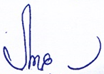        						             (นายสถิตย์  สีหะวงษ์)  						ประธานคณะกรรมการสถานศึกษาขั้นพื้นฐาน					                     โรงเรียนยางชุมน้อยพิทยาคม                                                          วัน ๓๐ เดือน เมษายน พ.ศ.๒๕๖๐สารบัญส่วนที่												หน้า	 คำนำ										  	 ความเห็นชอบของคณะกรรมการสถานศึกษา	 สารบัญข้อมูลพื้นฐานของสถานศึกษา							 ๑            	 ข้อมูลทั่วไป								 ๑ ข้อมูลครูและบุคลากร							 ๑ ข้อมูลนักเรียน								 ๒ สรุปข้อมูลผลสัมฤทธิ์ทางการเรียนระดับสถานศึกษา				 ๓ ผลการทดสอบระดับชาติของผู้เรียน						 ๓ สรุปการใช้แหล่งเรียนรู้ภายในและภายนอกสถานศึกษา			 ๖	๒  ผลการประเมินตนเองของสถานศึกษา					 ๗		 มาตรฐานที่  ๑  คุณภาพของผู้เรียน						 ๗		 มาตรฐานที่  ๒  กระบวนการบริหารและการจัดการของผู้บริหารสถานศึกษา	๑๕		 มาตรฐานที่  ๓  กระบวนการจัดการเรียนการสอนที่เน้นผู้เรียนเป็นสำคัญ	๑๘		 มาตรฐานที่  ๔  ระบบการประกันคุณภาพภายในที่มีประสิทธิผล		๒๐		 ผลการประเมินภาพรวม							๒๒                สรุปผลการประเมินคุณภาพภายในของสถานศึกษา ระดับการศึกษาขั้นพื้นฐาน                  ปีการศึกษา  ๒๕๕๙							๒๓     ๓  สรุปผล แนวทางการพัฒนา และความต้องการการช่วยเหลือ		๒๕		 จุดเด่น									๒๕		 จุดที่ควรพัฒนา								๒๔		 แนวทางการพัฒนาในอนาคต						๒๗		 ความต้องการการช่วยเหลือ						          ๒๗ ๔  ภาคผนวก	 ประกาศใช้มาตรฐานการศึกษาของสถานศึกษา/กำหนดค่าเป้าหมาย/    อัตลักษณ์/เอกลักษณ์							  คำสั่งแต่งตั้งคณะทำงานการเขียนรายงานประจำปีของสถานศึกษา   ประกาศแต่งตั้งคณะกรรมการติดตามตรวจสอบและประเมินคุณภาพภายใน     ของสถานศึกษาโดยผู้ทรงคุณวุฒิ /คณะตรวจสอบคุณภาพการเขียนรายงานประจำปีของ     สถานศึกษาส่วนที่  ๑  ข้อมูลพื้นฐานของสถานศึกษา๑.๑  ข้อมูลทั่วไปชื่อโรงเรียน ยางชุมน้อยพิทยาคม ที่อยู่ ๒๗๐ หมู่ ๑๐ ตำบลยางชุมน้อย อำเภอยางชุมน้อย จังหวัดศรีสะเกษสังกัด สำนักงานเขตพื้นที่การศึกษามัธยมศึกษา เขต ๒๘  โทรศัพท์. ๐๔๕๖๘๗๑๑๖ .โทรสา๐๔๕๖๘๗๑๑๖เปิดสอนระดับชั้น มัธยมศึกษาตอนต้น.ถึงระดับชั้น มัธยมศึกษาตอนปลาย๑.๒  ข้อมูลบุคลากรของสถานศึกษา	๑)  จำนวนบุคลากร	๒)  วุฒิการศึกษาสูงสุดของบุคลากร	๓) สาขาวิชาที่จบการศึกษาและภาระงานสอน๑.๓  ข้อมูลนักเรียนจำนวนนักเรียนปีการศึกษา  ๒๕๕๙  รวม ๑,๕๓๕ คน  (ข้อมูล ณ วันที่ ๓๑  มีนาคม ๒๕๖๐)๑.๔  ข้อมูลผลสัมฤทธิ์ทางการเรียนระดับสถานศึกษาร้อยละของนักเรียนที่มีเกรดเฉลี่ยผลสัมฤทธิ์ทางการเรียนแต่ละรายวิชาในระดับ ๓  ขึ้นไประดับชั้นมัธยมศึกษาปีที่  ๑ – ๖  ปีการศึกษา  ๒๕๕๙๑.๕  ผลการทดสอบทางการศึกษาระดับชาติขั้นพื้นฐาน  (O-NET)	๑) ผลการทดสอบทางการศึกษาระดับชาติขั้นพื้นฐาน  (O-NET)  ประจำปีการศึกษา  ๒๕๕๙หมายเหตุ  คะแนนเฉลี่ยทุกรายวิชาของนักเรียน ต่ำกว่า ระดับประเทศ ระดับสังกัด สพฐ. และระดับจังหวัดหมายเหตุ  คะแนนเฉลี่ยทุกรายวิชาของนักเรียน ต่ำกว่า ระดับประเทศ ระดับสังกัด สพฐ และระดับจังหวัด	๒. เปรียบเทียบผลการทดสอบทางการศึกษาระดับชาติขั้นพื้นฐาน (O-NET)  ปีการศึกษา ๒๕๕๘ – ๒๕๕๙๑.๖  ผลการประเมินกิจกรรมพัฒนาผู้เรียน  ปีการศึกษา  ๒๕๕๙๑.๗  ข้อมูลการใช้แหล่งเรียนรู้ภายในและภายนอกโรงเรียน  ปีการศึกษา ๒๕๕๙ส่วนที่  ๒  ผลการประเมินตนเองของสถานศึกษามาตรฐานที่  ๑  คุณภาพของผู้เรียน	ระดับคุณภาพ  :  ดี๑. กระบวนการพัฒนา	สถานศึกษามีกระบวนการพัฒนาผู้เรียนด้วยวิธีการที่หลากหลายครูจัดการเรียนรู้ ให้เป็นไปตามศักยภาพของผู้เรียนและเป็นไปตามมาตรฐานและตัวชี้วัดของหลักสูตร	 มีการออกแบบการจัดการเรียนรู้ที่เหมาะสมกับผู้เรียนโดยมีการจัดการเรียนรู้ทั้งรูปแบบ การระดมสมอง	แบบลงมือปฏิบัติจริง แบบร่วมมือกันเรียนรู้ แบบใช้กระบวนการคิด แบบโครงงาน กระบวนการใช้ปัญหาเป็นหลัก และเน้นเรื่องการอ่านออกของผู้เรียนเป็นเรื่องสำคัญที่สุด  โดยมุ่งพัฒนาให้ผู้เรียนทุกคนคิดเป็น พัฒนาครูทุกคนให้มี ความสามารถในการนำเทคนิควิธีสอนให้ตรงตามศักยภาพผู้เรียน  ใช้สื่อเทคโนโลยีในการ จัดการเรียนการสอน   มีแหล่งเรียนรู้และแหล่งสืบค้นข้อมูล ได้แก่   ห้องสมุด  E–Library ห้องอาเซียน สวนพฤกษศาสตร์ สวนเศรษฐกิจพอเพียง ห้องดนตรี ห้อคอมพิวเตอร์ ห้องภาษา เป็นต้น  ครูในสายชั้นเดียวกันร่วมกันกำหนดแผนการจัดการเรียนรู้	การวัดและประเมินผลแบบบูรณาการครูเน้นการใช้คำถามเพื่อพัฒนาทักษะการคิดของผู้เรียน นอกจากนี้สถานศึกษาได้มีการดำเนินการเพื่อพัฒนาทักษะชีวิตของผู้เรียน เพื่อให้ อยู่ในสังคมได้อย่างมีความสุขเน้นการพัฒนาด้านคุณธรรมจริยธรรมที่เหมาะสมกับวัยของ ผู้เรียนและตามนโยบายของผู้รัฐบาลและผู้บริหารโรงเรียน เรื่องมีวินัย ปลอดภัย  โตไปไม่โกง โรงเรียนสุจริต  สร้างภูมิคุ้มกัน	และรู้เท่าทันสื่อและสิ่งไม่พึงประสงค์”  โดยการจัดค่ายคุณธรรมกับนักเรียน ทุกระดับชั้น	จัดกิจกรรมการพัฒนาให้เหมาะสมกับวัย พัฒนาคุณธรรมผู้เรียนตามหลักสูตร โตไปไม่โกง เน้นให้ผู้เรียนมีวินัย ซื่อสัตย์ รับผิดชอบ และมีจิตสาธารณะมีระบบการแนะแนว และการดูแลสุขภาวะจิตนำภูมิปัญญาท้องถิ่นมาร่วมกันวางแผนการจัดการเรียนการสอนและมีการเรียนรู้ในโลกกว้าง การเข้าไปศึกษากับภูมิปัญญาในชุมชนรอบๆสถานศึกษา จัดกิจกรรมสถานศึกษา โครงการสถานศึกษาธุรกิจ ร้าน YCP Park Center  โดยฝึกให้นักเรียนได้เรียนรู้การสร้างอาชีพ ด้วยการฝึกทำขนมหวาน การทำน้ำหวาน การขายและการทำบัญชี   เน้นให้ผู้เรียนได้ฝึกปฏิบัติจริง พร้อมทั้งมีกิจกรรมลดเวลาเรียนและเพิ่มเวลารู้เรื่องอาชีพอื่นๆ เข้ามาเสริมอีกมากมาย เช่น การปลูกหมามุ้ยอินเดีย การถักโครเชต์ การเสริมสวยและการประดิษฐ์เครื่องศิราภรณ์ ทั้งนี้ทางโรงเรียนก็ได้มีการส่งเสริมผู้เรียนทางด้านสุขภาวะทางกายและจิตใจด้วยการ ส่งเสริมการออกกำลังกายในทุกวันอังคาร ส่งเสริมกีฬาที่นักเรียนสนใจทุกประเภท และจัดค่ายคนรักดนตรีขึ้นในโรงเรียนเพื่อให้นักเรียนทุกคนได้มีสุขภาพกายและใจดีไปพร้อมๆกัน	๒. ผลการดำเนินการในด้านผลการประเมินผลสัมฤทธิ์ทางวิชาการ ผู้เรียนสามารถอ่านออกและอ่านคล่องตามมาตรฐานการอ่านในแต่ละระดับชั้น	สามารถเขียนสื่อสารได้ดี	รู้จักการวางแผนสามารถทำงานร่วมกับผู้อื่นได้ดีตามหลักประชาธิปไตยกล้าแสดงออกและแสดงความคิดเห็น หรือวิพากษ์ได้อย่างสร้างสรรค์ สืบค้นข้อมูลหรือแสวงหาความรู้จากสื่อเทคโนโลยีได้ด้วยตนเอง รวมทั้งสามารถวิเคราะห์จำแนกแยกแยะได้ว่าสิ่งไหนดี	สำคัญจำเป็นรวมทั้งรู้เท่าทันสื่อและสังคมที่เปลี่ยนแปลงอย่างรวดเร็ว ผู้เรียนรู้และตระหนักถึงโทษและพิษภัยของสิ่งเสพติด ต่างๆ เลือกรับประทานอาหารที่สะอาดและมีประโยชน์ รักการออกกำลังกายนักเรียนทุกคนสามารถเล่นกีฬาได้อย่างน้อยคนละประเภทยอมรับในกฎกติกาของกลุ่มของสถานศึกษา ของสังคม มีทัศนคติที่ดีต่ออาชีพสุจริต	รวมถึงมีความเข้าใจเรื่องความแตกต่างระหว่างบุคคล และระหว่างวัย	ทั้งนี้  มีผลการดำเนินงานเชิงประจักษ์จากการประเมินในด้านต่างๆ ดังนี้๓. จุดเด่น	ผู้เรียนอ่านหนังสือออกและอ่านคล่องรวมทั้งสามารถเขียนเพื่อการสื่อสารได้ทุกคนสามารถใช้เทคโนโลยีในการแสวงหาความรู้ได้ด้วยตนเองส่งผลให้ผลสัมฤทธิ์ทางการเรียน ของนักเรียนอยู่ในระดับดี	ผู้เรียนมีสุขภาพกายและสุขภาพจิตที่ดีและแข็งแรง มีสมรรถภาพทางกายและน้ำหนักส่วนสูงตามเกณฑ์ มีระเบียบวินัยจนเป็นเอกลักษณ์ของสถานศึกษาเป็นที่ยอมรับของชุมชนโดยรอบในเรื่องความมีวินัย การเคารพกฎกติกา การมีคุณธรรม จริยธรรม  และค่านิยมที่พึงประสงค์  มารยาทของสังคม  ได้แก่ การเคารพผู้อาวุโส การเข้าคิวขึ้นรถโดยสารสาธารณะ การเข้าแถวซื้ออาหาร และมีความใฝ่รู้และเรียนรู้อย่างต่อเนื่อง  คิดเป็น  ทำเป็น			๔. จุดควรพัฒนา        เพิ่มคะแนนเฉลี่ยผลการทดสอบทางการศึกษาระดับชาติขั้นพื้นฐาน(O-NET) ให้สูงขึ้นร้อยละ ๕๐ ขึ้นไป  ในระดับประเทศ ทุกกลุ่มสาระและให้มีการพัฒนาขึ้นไปอย่างต่อเนื่อง  มีการพัฒนาผลสัมฤทธิ์ทางการเรียนระดับชั้น ม.๑-๖ เกรด ๓ ขึ้นไป ร้อยละ ๗๕ และลด ๐ , ร, ม.ส. ลง ไม่เกินร้อยละ ๒ ทั้ง ๘ กลุ่มสาระมาตรฐานที่ ๒  กระบวนการบริหารและการจัดการของผู้บริหารสถานศึกษาระดับคุณภาพ  :  ดีเยี่ยม ๑. วิธีดำเนินการและผลการพัฒนา๒. จุดเด่น	 โรงเรียนมีการบริหารและการจัดการอย่างเป็นระบบ โรงเรียนได้ใช้เทคนิคการประชุมที่หลากหลายวิธีเช่น การประชุมแบบมีส่วนร่วม การประชุมระดมสมอง การประชุมกลุ่มเพื่อให้ทุกฝ่ายมีส่วนร่วมในการกำหนดวิสัยทัศน์ พันธกิจ เป้าหมาย ที่ชัดเจน มีการปรับแผนพัฒนาคุณภาพการจัดการศึกษา แผนปฏิบัติการประจำปีที่สอดคล้องกับผลการจัดการศึกษาสภาพปัญหา ความต้องการพัฒนา และนโยบายการปฏิรูปการศึกษา ที่มุ่งเน้นการพัฒนาให้ผู้เรียนมีคุณภาพตามมาตรฐานการเรียนรู้ตามหลักสูตรสถานศึกษา ครูผู้สอนสามารถจัดการเรียนรู้ได้อย่างมีคุณภาพ มีการดำเนินการนิเทศ กำกับ ติดตาม ประเมินผล การดำเนินงานและจัดทำรายงานผลการจัดการศึกษา และโรงเรียนได้ใช้กระบวนวิจัยในการรวบรวมข้อมูลเพื่อใช้เป็นฐานในการวางแผนพัฒนาคุณภาพสถานศึกษา๓. จุดควรพัฒนา     ๑. เปิดโอกาสให้ผู้ปกครองได้มีส่วนร่วมในการเสนอความคิดเห็นในการจัดการศึกษาเพื่อพัฒนาผู้เรียน     ๒. สร้างเครือข่ายความร่วมมือของผู้มีส่วนเกี่ยวข้องในการจัดการศึกษาของโรงเรียนให้มีความเข้มแข็ง มีส่วนร่วมรับผิดชอบต่อผลการจัดการศึกษา และการขับเคลื่อนคุณภาพการจัดการศึกษามาตรฐานที่  ๓  กระบวนการเรียนรู้ที่เน้นผู้เรียนเป็นสำคัญระดับคุณภาพ  :  ดีเยี่ยม๑. กระบวนการและผลการดำเนินงาน	โรงเรียนดำเนินการส่งเสริมให้ครูจัดการเรียนการสอนที่เน้นผู้เรียนเป็นสำคัญ  โดยการดำเนินงาน/โครงการ/กิจกรรม อย่างหลากหลาย ดังนี้๒. จุดเด่น๑. ครูตั้งใจ มุ่งมั่นในการพัฒนาการสอน๒. ครูจัดกิจกรรมให้นักเรียนแสวงหาความรู้จากสื่อเทคโนโลยีด้วยตนเองอย่างต่อเนื่อง๓. ครูให้นักเรียนมีส่วนร่วมในการจัดบรรยากาศ สภาพแวดล้อมที่เอื้อต่อการเรียนรู้๔. ครูจัดกิจกรรมให้นักเรียนเรียนรู้โดยการคิด ได้ปฏิบัติจริงด้วยวิธีการและแหล่งเรียนรู้ที่หลากหลาย๕. คณะกรรมการวิจัย ตรวจประเมินผลงานวิจัยในชั้นเรียนของครูทุกคน พร้อมทั้งให้คำแนะนำที่ครูสามารถพัฒนาต่อยอดได้เป็นอย่างดี๓. จุดควรพัฒนา๑. ควรนำภูมิปัญญาท้องถิ่นมามีส่วนร่วมในการจัดกิจกรรมให้นักเรียนได้เรียนรู้๒. ควรให้ข้อมูลย้อนกลับแก่นักเรียนทันทีเพื่อนักเรียนนำไปใช้พัฒนาตนเองมาตรฐานที่  ๔  ระบบการประกันคุณภาพภายในที่มีประสิทธิผลระดับคุณภาพ  :  ดีเยี่ยม๑. กระบวนการและผลการดำเนินงาน๒. จุดเด่น	โรงเรียนให้ความสำคัญกับการดำเนินงานประกันคุณภาพภายในของสถานศึกษา เน้นการสร้างความเข้าใจและให้ความรู้ด้านการประกันคุณภาพการศึกษากับคณะครู บุคลากร ทุกฝ่ายที่เกี่ยวข้อง ที่ชัดเจนเป็นประโยชน์ในการพัฒนาคุณภาพการศึกษา  การดำเนินงาน ประกันคุณภาพภายในของโรงเรียนเน้นการมีส่วนร่วม  โดยดำเนินการในรูปของคณะกรรมการสร้างวัฒนธรรมการประกันคุณภาพภายในของสถานศึกษาให้กับบุคคลที่เกี่ยวข้องทุกระดับ๓. จุดควรพัฒนาโรงเรียนจัดระบบให้ครูประเมินตนเองรายบุคคลตามแผนพัฒนาตนเอง	แต่ยังขาด การให้ข้อมูลย้อนกลับแก่ครูในการพัฒนาตนเองในการจัดกิจกรรมการเรียนรู้เพื่อยกระดับ คุณภาพของนักเรียน	นักเรียนมีการประเมินตนเองในการเรียนรู้	แต่ก็ยังขาดการติดตามช่วยเหลือด้านการเรียนรู้ของนักเรียนเป็นรายบุคคลสรุปผลการประเมินในภาพรวม	ผลการประเมินตนเองของสถานศึกษาอยู่ในระดับ ดีเยี่ยมจากผลการดำเนินงานโครงการและกิจกรรมต่างๆส่งผลให้สถานศึกษาจัดการพัฒนาคุณภาพการศึกษาประสบผลสำเร็จตามที่ตั้งเป้าหมายไว้ในแต่ละมาตรฐาน จากผลการประเมินสรุปว่าได้ระดับดีเยี่ยมทั้งนี้เพราะมาตรฐานที่๑ ผลการจัดการศึกษาอยู่ในระดับดี  มาตรฐานที่๒กระบวนการบริหารและการจัดการศึกษาอยู่ในระดับดีเยี่ยมมาตรฐานที่๓ กระบวนการจัดการเรียนการสอนที่เน้นผู้เรียนเป็นสำคัญ	อยู่ในระดับดีเยี่ยมมาตรฐานที่ ๔ ระบบ การประกันคุณภาพภายในที่มีประสิทธิผลอยู่ในระดับดีเยี่ยม		ทั้งนี้สถานศึกษามีการจัดกิจกรรมพัฒนาคุณภาพผู้เรียนอย่างหลากหลายที่เป็นไป ตามปัญหาและความต้องการพัฒนาตามสภาพของผู้เรียน	สอดคล้องกับจุดเน้นของสถาน ศึกษาและสภาพของชุมชนท้องถิ่น	จนมีผลการพัฒนาคุณภาพของผู้เรียนอยู่ในระดับดี พัฒนาการของค่าเฉลี่ยผลการทดสอบระดับชาติสูงขึ้น 	ผู้เรียนมีความสามารถในการอ่านและเขียน	การสื่อสารทั้งภาษาไทยและภาษาอังกฤษ ความสามารถในการคิดคำนวณ	การใช้ เทคโนโลยีสารสนเทศและการสื่อสารได้ดีและมีความประพฤติด้านคุณธรรมจริยธรรมค่านิยม	และคุณลักษณะตามที่สถานศึกษากำหนดปรากฏอย่างชัดเจน	ดังที่ปรากฏผลประเมินใน มาตรฐานที่ ๑  ในด้านกระบวนการบริหารจัดการของผู้บริหารสถานศึกษามีผลประเมินในราย มาตรฐานอยู่ในระดับดีเยี่ยมสถานศึกษามีการวางแผน	ออกแบบกิจกรรมและดำเนินงานตาม แผนที่เกิดจากการมีส่วนร่วมใช้ผลกาประเมินและการดำเนินงานที่ผ่านมาเป็นฐานในการพัฒนาและสอดคล้องกับเป้าหมายการพัฒนา ตรวจสอบผลการดำเนินงานและการปรับปรุง แก้ไขงานให้ดีขึ้นอย่างต่อเนื่อง	ครูจัดกระบวนการเรียนการสอนที่เน้นผู้เรียนเป็นสำคัญ มีผลประเมินอยู่ในระดับดีเยี่ยม	วิเคราะห์ออกแบบและจัดการเรียนรู้ที่เป็นไปตามความต้องการ ของหลักสูตรและบริบทสถานศึกษา พัฒนากิจกรรมการเรียนรู้ ใช้สื่อการเรียนรู้	 ติดตาม ตรวจสอบและช่วยเหลือนักเรียนเพื่อพัฒนาและแก้ปัญหารายบุคคลและการประเมินผลจาก สภาพจริงในทุกขั้นตอน	สถานศึกษาดำเนินงานตามระบบการประกันคุณภาพภายในอย่างเป็น ขั้นตอน    จนเกิดคุณภาพประสิทธิภาพและประสิทธิผลจนมีผลประเมินอยู่ในระดับดีเยี่ยม โดยสถานศึกษาให้ความสำคัญกับผู้เกี่ยวข้องทุกฝ่ายเพื่อเกิดความร่วมมือในการวางระบบ และดำเนินงานประกันคุณภาพภายในของสถานศึกษาเป็นอย่างดีและผู้มีส่วนเกี่ยวข้อง มีความมั่นใจต่อระบบการบริหารและการจัดการของสถานศึกษาในระดับสูงสรุปผลการประเมินคุณภาพภายในของสถานศึกษา ระดับการศึกษาขั้นพื้นฐานปีการศึกษา  ๒๕๕๙ส่วนที่ ๓  สรุปผล  แนวทางการพัฒนา  และความต้องการช่วยเหลือ	รายงานประจำปีของสถานศึกษาถือเป็นข้อมูลสารสนเทศสำคัญที่สถานศึกษาจะต้องนำไปวิเคราะห์  สังเคราะห์เพื่อสรุปการเชื่อมโยงหรือสะท้อนภาพความสำเร็จกับแผนพัฒนาการจัดการศึกษาของสถานศึกษา (๓ – ๔ ปี)  และนำไปใช้ในการวางแผนพัฒนาคุณภาพการศึกษาของสถานศึกษา  ดังนั้น จากผลการดำเนินงานของสถานศึกษา  สามารถสรุปผลการประเมินในภาพรวมของจุดเด่น  จุดควรพัฒนาของแต่ละมาตรฐาน   พร้อมทั้งแนวทางการพัฒนาในอนาคตและความต้องการการช่วยเหลือได้ดังนี้สรุปผลแนวทางการพัฒนาในอนาคต   ๑. การจัดกิจกรรมการเรียนรู้ที่เน้นการพัฒนาผู้เรียนเป็นรายบุคคลให้ชัดเจนขึ้น	   ๒. การส่งเสริมให้ครูเห็นความสำคัญของการจัดการเรียนรู้โดยเน้นผู้เรียนเป็นสำคัญการจัดทำการวิจัยในชั้นเรียนเพื่อพัฒนาผู้เรียนให้สามารถเรียนรู้ได้เต็มศักยภาพ	   ๓. การพัฒนาบุคลากรโดยส่งเข้ารับการอบรม แลกเปลี่ยนเรียนรู้ในงานที่ได้รับ มอบหมาย ติดตามผลการนำไปใช้และผลที่เกิดกับผู้เรียนอย่างต่อเนื่อง	   ๔. การพัฒนาสถานศึกษาให้เป็นสังคมแห่งการเรียนรู้ของชุมชนความต้องการและการช่วยเหลือการพัฒนาครูผู้สอนในการจัดกิจกรรมการเรียนรู้ที่สอดคล้องกับการพัฒนาผู้เรียนในศตวรรษที่ ๒๑	การสร้างข้อสอบที่สอดคล้องกับมาตรฐานการเรียนรู้ตามแนวทางของการประเมิน O-NET และ PISAการจัดสรรครูผู้สอนให้ตรงตามวิชาเอกที่โรงเรียนมีความต้องการและจำเป็นส่วนที่  ๔  ภาคผนวก	-ประกาศใช้มาตรฐานการศึกษาของสถานศึกษา/กำหนดค่าเป้าหมาย/อัตลักษณ์/เอกลักษณ์-คำสั่งแต่งตั้งคณะทำงานการเขียนรายงานประจำปีของสถานศึกษา-ประกาศแต่งตั้งคณะกรรมการติดตามตรวจสอบและประเมินคุณภาพภายในของสถานศึกษา โดยผู้ทรงคุณวุฒิ /คณะตรวจสอบคุณภาพการเขียนรายงานประจำปีของสถานศึกษาบุคลากรผู้บริหารครูผู้สอนพนักงานราชการครูอัตราจ้างเจ้าหน้าที่อื่นๆปีการศึกษา ๒๕๕๙๓๖๗๒๓๒สาขาวิชาจำนวน(คน)ภาระงานสอนเฉลี่ยของครู ๑ คนในแต่ละสาขาวิชา(ชม./สัปดาห์)๑. บริหารการศึกษา๓-๒. คณิตศาสตร์๑๐๒๐๓. วิทยาศาสตร์๑๓๒๐๔. ภาษาไทย๑๐๒๐๕. ภาษาอังกฤษ๑๓๑๘๖. สังคมศึกษา๑๑๑๘๗. การงานอาชีพและเทคโนโลยี๑๒๒๐๘.ศิลปศึกษา๕๑๘รวม๗๗๑๙ระดับชั้นเรียนม.๑ม.๒ม.๓ม.๔ม.๕ม.๖รวมทั้งสิ้นจำนวนห้อง๗๗๗๗๗๗๔๒เพศชาย๑๕๘๑๔๐๑๕๐๙๘๑๑๔๑๑๙๗๗๙เพศหญิง๑๑๖๑๒๐๑๑๙๑๐๗๑๔๐๑๕๔๗๕๖รวม๒๗๔๒๖๐๒๖๙๒๐๕๒๕๔๒๗๓๑๕๓๕เฉลี่ยต่อห้อง๓๙.๑๔๓๗.๑๔๓๘.๔๒๒๙.๒๘๓๖.๒๘๒๙๓๖.๕๔ประเด็นผลการประเมินความสามารถในการอ่าน การเขียน(ม.๑ – ม.๖)(ระดับดีเยี่ยม)ร้อยละของจำนวนนักเรียนที่มีผลการประเมินความสามารถในการอ่าน การเขียนชั้นมัธยมศึกษาปีที่ ๑ – ๖  จำแนกตามระดับคุณภาพความสามารถในการสื่อสาร คิดคำนวณ และคิดวิเคราะห์(ระดับดีเยี่ยม)ร้อยละของจำนวนนักเรียนที่มีผลการประเมินความสามารถในการสื่อสาร คิดคำนวณ และคิดวิเคราะห์ ชั้นมัธยมศึกษาปีที่ ๑ – ๖  จำแนกตามระดับคุณภาพประเด็นผลการประเมินความสามารถในการใช้เทคโนโลยี(ม.๑ – ม.๖)(ระดับดีเยี่ยม)ร้อยละของจำนวนนักเรียนที่มีผลการประเมินความสามารถในการใช้เทคโนโลยีชั้นมัธยมศึกษาปีที่ ๑ – ๖   จำแนกตามระดับคุณภาพผลสัมฤทธิ์ทางการเรียน(ระดับดี)ร้อยละของจำนวนนักเรียนที่มีผลสัมฤทธิ์ทางการเรียน ระดับดีขึ้นไป  ชั้นมัธยมศึกษาปีที่ ๑ – ๖   จำแนกตามระดับคุณภาพประเด็นผลการประเมินผลการทดสอบระดับชาติร้อยละของคะแนนเฉลี่ยผลการทดสอบทางการศึกษาระดับชาติขั้นพื้นฐาน(O-NET) ชั้นมัธยมศึกษาปีที่  ๓  ปีการศึกษา  ๒๕๕๙  จำแนกตามระดับคุณภาพร้อยละของคะแนนเฉลี่ยผลการทดสอบทางการศึกษาระดับชาติขั้นพื้นฐาน(O-NET) ชั้นมัธยมศึกษาปีที่  ๖  ปีการศึกษา  ๒๕๕๙  จำแนกตามระดับคุณภาพประเด็นผลการประเมินคุณลักษณะอันพึงประสงค์ของผู้เรียนร้อยละของจำนวนนักเรียนที่มีผลการประเมินด้านคุณธรรมและจริยธรรมชั้นมัธยมศึกษาปีที่  ๑ – ๖  จำแนกตามระดับคุณภาพร้อยละของจำนวนนักเรียนที่มีผลการประเมินการมีส่วนร่วมในการอนุรักษ์ธรรมชาติ ชั้นมัธยมศึกษาปีที่  ๑ – ๖  จำแนกตามระดับคุณภาพประเด็นผลการประเมินคุณลักษณะอันพึงประสงค์ของผู้เรียนร้อยละของจำนวนนักเรียนที่มีผลการประเมินด้านความภูมิใจในท้องถิ่นและความเป็นไทย  ชั้นมัธยมศึกษาปีที่  ๑ – ๖  จำแนกตามระดับคุณภาพร้อยละผลการประเมินนักเรียนด้านการยอมรับความคิดเห็นของผู้อื่น สุขภาวะทางจิต  ภูมิคุ้มกัน  และความเป็นธรรมต่อสังคมของนักเรียนชั้นมัธยมศึกษาปีที่  ๑ – ๖  ที่อยู่ในระดับดีเยี่ยมประเด็นผลการประเมินคุณลักษณะอันพึงประสงค์ของผู้เรียนร้อยละของจำนวนนักเรียนที่เข้าร่วมกิจกรรมส่งเสริมคุณธรรมจริยธรรมร้อยละของนักเรียนที่มีน้ำหนัก ส่วนสูง และมีสมรรถภาพทางกายตามเกณฑ์มาตรฐานมาตรฐานวิธีดำเนินการพัฒนาผลการพัฒนามาตรฐานที่ ๒  กระบวนการบริหารและการจัดการศึกษาโรงเรียนได้ดำเนินการวิเคราะห์สภาพปัญหา ผลการจัดการศึกษาที่ผ่านมา โดยการศึกษาข้อมูล สารสนเทศจากผลการนิเทศ ติดตาม ประเมินการจัดการศึกษาตามนโยบายการปฏิรูปการศึกษา และจัดประชุมระดมความคิดเห็น จากบุคลากรในสถานศึกษาเพื่อวางแผนร่วมกันกำหนดเป้าหมาย ปรับวิสัยทัศน์กำหนดพันธกิจ กลยุทธ์ในการจัดการศึกษาของสถานศึกษาเพื่อพัฒนาคุณภาพผู้เรียน มีการปรับแผนพัฒนาคุณภาพจัดการศึกษา แผนปฏิบัติการประจำปีให้สอดคล้องกับสภาพปัญหา ความต้องการพัฒนา และนโยบายการปฏิรูปการศึกษาพร้อมทั้งจัดหาทรัพยากร จัดสรรงบประมาณ มอบหมายงานให้ผู้รับผิดชอบ ดำเนินการพัฒนาตามแผนงานเพื่อให้บรรลุเป้าหมายที่กำหนดไว้มีการดำเนินการนิเทศ กำกับ ติดตาม ประเมินผลการดำเนินงาน และสรุปผลการดำเนินงาน๑.สถานศึกษามีการกำหนดเป้าหมายวิสัยทัศน์ และพันธกิจสอดคล้องกับสภาพปัญหาความต้องการพัฒนาของสถานศึกษา นโยบายการปฏิรูปการศึกษาความต้องการของชุมชน ท้องถิ่น และสอดคล้องกับแนวทางการปฏิรูปตามแผนการศึกษาชาติ๒.แผนพัฒนาคุณภาพการจัดการศึกษา แผนปฏิบัติการประจำปีสอดคล้องกับการพัฒนาผู้เรียนทุกกลุ่มเป้าหมาย มีการพัฒนาครูและบุคลากรทางการศึกษาให้มีความรู้ความเชี่ยวชาญตามมาตรฐานตำแหน่ง ข้อมูลสารสนเทศมีความถูกต้อง ครบถ้วน ทันสมัย นำไปประยุกต์ใช้ได้มีการดำเนินการอย่างเป็นระบบ และมีกิจกรรมจัดสภาพแวดล้อมทางกายภาพและสังคมที่กระตุ้นผู้เรียนให้ใฝ่เรียนรู้ซึ่งผลการพัฒนาดังนี้ จำนวนครูที่ได้รับการอบรมมากกว่า ๒ ครั้ง / ภาคเรียน  จำนวน ๔๐ คน คิดเป็นร้อยละ  ๔๕.๙๘  จำนวนครูที่ได้รับการอบรม ๒ครั้ง / ภาคเรียน จำนวน ๓๐ คน คิดเป็นร้อยละ ๓๔.๔๘  จำนวนครูที่ได้รับการอบรม ๑ ครั้ง / ภาคเรียน คิดเป็นร้อยละ ๑๓.๗๙  จำนวนครูที่ไม่ได้รับการอบรม จำนวน  ๕  คน คิดเป็นร้อยละ ๕.๗๕   ๓.สถานศึกษามีการปรับแผนพัฒนาคุณภาพการจัดการศึกษา แผนปฏิบัติการประจำปีให้สอดคล้องกับสภาพปัญหา ความต้องการพัฒนา และมาตรฐานวิธีดำเนินการพัฒนาผลการพัฒนานโยบายการปฏิรูปการศึกษา โดยผู้มีส่วนได้เสียมีส่วนร่วมในการพัฒนาและร่วมรับผิดชอบแนวทางการเขียนรายงานการประเมินตนเองของสถานศึกษา๔.ผู้เกี่ยวข้องทุกฝ่าย และเครือข่ายการพัฒนาคุณภาพสถานศึกษามีส่วนร่วมในการร่วมวางแผนพัฒนาคุณภาพการศึกษา และรับทราบรับผิดชอบต่อผลการจัดการศึกษา จำนวน ๒ ครั้ง / ภาคเรียน คิดเป็น ๑๐๐ %๕ .สถานศึกษามีการนิเทศ กำกับติดตาม และประเมินผลการบริหารและการจัดการศึกษาที่เหมาะสมเป็นระบบและต่อเนื่อง เปิดโอกาสให้ผู้เกี่ยวข้องมีส่วนร่วมในการจัดการศึกษา คิดเป็น  ๑๐๐ %๖.สถานศึกษามีรูปแบบการบริหารและการจัดการเชิงระบบโดยทุกฝ่ายมีส่วนร่วม ยึดหลักธรรมมาภิบาล และแนวคิดหลักปรัชญาของเศรษฐกิจพอเพียง โดยมุ่งพัฒนาผู้เรียนตามแนวทางปฏิรูปการศึกษา๗. การจัดหาทรัพยากรผู้บริหารได้ระดมทรัพยากรสำหรับการพัฒนาคุณภาพการศึกษาในสถานศึกษาทั้งในรูปของงบประมาณ และบุคลากรที่เป็นภูมิปัญญาจากท้องถิ่นมาช่วยในการสนับสนุนการเรียนการสอนโครงการตัวชี้วัดผลการดำเนินงาน๑. โครงการเปิดบ้านวิชาการ “Open House”๑. นักเรียนร้อยละ ๑๐๐ ได้เรียนรู้ผ่านการปฏิบัติกิจกรรมอย่างหลากหลาย๒. นักเรียนร้อยละ ๑๐๐ ได้เรียนรู้จากกิจกรรมของทุกกลุ่มสาระฯ ๓. นักเรียนร้อยละ ๑๐๐ ได้เรียนรู้และรับประสบการณ์ตรงจากการเรียนรู้แหล่งเรียนรู้ทุกห้องเรียน๑. นักเรียนร้อยละ ๘๕ ได้เรียนรู้/แสวงหาความรู้จากการปฏิบัติกิจกรรมที่หลากหลาย๒. นักเรียนร้อยละ ๘๕ ได้เรียนรู้และรับประสบการณ์ตรงจากการเข้าร่วมกิจกรรมเปิดบ้านวิชาการ (Open House)๓. นักเรียนร้อยละ ๙๕ ได้เรียนรู้และรับประสบการณ์ตรงจากแหล่งเรียนรู้และภูมิปัญญาท้องถิ่น๒. โครงการอบรมทบทวน/ปรับปรุงหลักสูตรสถานศึกษาครูร้อยละ ๑๐๐ ได้เรียนรู้ผ่านการอบรมเพื่อพัฒนาหลักสูตรการเรียนรู้ตามมาตรฐาน/ตัวชี้วัดของกลุ่มสาระการเรียนรู้๑.  ครูร้อยละ ๑๐๐ จัดการเรียนรู้โดยใช้หลักสูตรตามมาตรฐาน/ตัวชี้วัดของกลุ่มสาระการเรียนรู้ ๒. ครูร้อยละ ๙๕ มีประสิทธิภาพการจัดการเรียนรู้ตามระบบการเรียนรู้๓. โครงการพัฒนาศักยภาพครู และบุคลากรทางการศึกษาในการใช้ภาษาอังกฤษเพื่อการสื่อสารครูและบุคลากรร้อยละ ๘๐ มีความสามารถในการใช้ภาษาอังกฤษเพื่อการสื่อสารเบื้องต้นครูและบุคลากรร้อยละ ๙๐ มีความสามารถในการใช้ภาษาอังกฤษเพื่อการสื่อสารเบื้องต้น๔. โครงการอบรมเชิงปฏิบัติการพัฒนาคุณภาพการศึกษาด้วยเทคโนโลยีสารสนเทศ DLITครูผู้สอนร้อยละ ๑๐๐ สามารถใช้ระบบ DLIT เพื่อสร้างระบบการเรียนการสอนได้ครูและบุคลากรร้อยละ ๙๐ มีความรู้ความสามารถใช้ระบบ DLIT เพื่อสร้างระบบการเรียนการสอน๕.  โครงการประกวดคัดเลือกนวัตกรรมการปฏิบัติที่เป็นเลิศ (Best Practices)ครูและบุคลากรร้อยละ ๑๐๐ มีนวัตกรรมการปฏิบัติที่เป็นเลิศ (Best Practices) เพื่อสร้างระบบการเรียนการสอน มีคุณภาพและปริมาณที่มีประสิทธิภาพและเพียงพอครูและบุคลากรร้อยละ ๙๐ มีนวัตกรรมการปฏิบัติที่เป็นเลิศ (Best Practices) เพื่อสร้างระบบการเรียนการสอน มีคุณภาพและปริมาณที่มีประสิทธิภาพและเพียงพอกระบวนการพัฒนาผลการดำเนินงานโรงเรียนประเมินคุณภาพภายในตามระบบการประกันคุณภาพการศึกษา ๘  ประการ๑. กำหนดมาตรฐานการศึกษาของสถานศึกษา๒. จัดทำแผนพัฒนาคุณภาพการจัดการศึกษามุ่นเน้นคุณภาพตามมาตรฐาน๓. จัดการและบริหารข้อมูลสารสนเทศที่เป็นระบบ๔. จัดทำแผนพัฒนาการจัดการศึกษา๕. ดำเนินการติดตาม  ตรวจสอบคุณภาพการศึกษา๖. ประเมินคุณภาพภายในตามมาตรฐานของสถานศึกษา๗. จัดทำรายงานประจำปีที่เป็นการประเมินคุณภาพภายใน๘. ดำเนินการพัฒนาคุณภาพอย่างต่อเนื่องเปรียบเทียบการประเมินคุณภาพภายในสถานศึกษา ๒ ปีการศึกษาการมีส่วนร่วมรับผิดชอบของผู้ที่มีส่วนเกี่ยวข้องทุกฝ่ายร่วมรับผิดชอบต่อผลการจัดการศึกษาที่มีคุณภาพ ความพึงพอใจต่อผลการจัดการศึกษาของโรงเรียนมาตรฐานมาตรฐานระดับคุณภาพมาตรฐานที่  ๑  คุณภาพของผู้เรียนมาตรฐานที่  ๑  คุณภาพของผู้เรียนดี๑.๑ผลสัมฤทธิ์ทางวิชาการของผู้เรียนดี๑. ความสามารถในการอ่าน การเขียน การสื่อสารและการคิดคำนวณ ตามเกณฑ์ของแต่ละระดับชั้น ดี๒. ความสามารถในการวิเคราะห์และคิดอย่างมีวิจารณญาณ อภิปราย แลกเปลี่ยนความคิดเห็น และแก้ปัญหา ดี๓. ความสามารถในการใช้เทคโนโลยีสารสนเทศและการสื่อสาร ดีเยี่ยม๔. ความก้าวหน้าทางการเรียนตามหลักสูตรสถานศึกษา ดีเยี่ยม๕. ผลสัมฤทธิ์ทางการเรียนและพัฒนาการจากผลการสอบวัดระดับชาติ ดี๖. ความพร้อมในการศึกษาต่อ การฝึกงานหรือการทำงาน ดี๑.๒คุณลักษณะที่พึงประสงค์ของผู้เรียน ดีเยี่ยม๑. การมีคุณลักษณะและค่านิยมที่ดีตามที่สถานศึกษากำหนด โดยไม่ขัดกับกฎหมายและวัฒนธรรมอันดีของสังคม ดีเยี่ยม๒. ความภูมิใจในท้องถิ่นและความเป็นไทย ดีเยี่ยม๓. การยอมรับที่จะอยู่ร่วมกันบนความแตกต่างและหลากหลาย ดีเยี่ยม๔. สุขภาวะทางร่างกายและลักษณะจิตสังคม ดีเยี่ยมมาตรฐานที่ ๒ กระบวนการบริหารและการจัดการของผู้บริหารสถานศึกษา มาตรฐานที่ ๒ กระบวนการบริหารและการจัดการของผู้บริหารสถานศึกษา ๑. การมีเป้าหมาย วิสัยทัศน์ และพันธกิจที่สถานศึกษากำหนดชัดเจน ดีเยี่ยม๒. การวางแผนพัฒนาคุณภาพการจัดการศึกษาของสถานศึกษา ดีเยี่ยม    ๒.๑ การวางแผนและดำเนินงานพัฒนาวิชาการที่เน้นคุณภาพของผู้เรียนรอบด้านทุกกลุ่มเป้าหมาย และดำเนินการอย่างเป็นรูปธรรม ดีเยี่ยม    ๒.๒  การวางแผนและดำเนินงานพัฒนาครูและบุคลากรให้มีความเชี่ยวชาญทางวิชาชีพ ดีเยี่ยม    ๒.๓  การวางแผนการบริหารและการจัดการข้อมูลสารสนเทศอย่างเป็นระบบ ดีเยี่ยม    ๒.๔ การวางแผนและจัดสภาพแวดล้อมทางกายภาพและสังคมที่เอื้อต่อการจัดการเรียนรู้อย่างมีคุณภาพ ดีเยี่ยม๓. การมีส่วนร่วมของผู้เกี่ยวข้องทุกฝ่าย และการร่วมรับผิดรับชอบต่อผลการจัดการศึกษาให้มีคุณภาพและได้มาตรฐาน ดีเยี่ยม๔. การกำกับ ติดตาม ประเมินผลการบริหารและการจัดการศึกษา ดีเยี่ยมมาตรฐานมาตรฐานระดับคุณภาพมาตรฐานที่ ๓ กระบวนการจัดการเรียนการสอนที่เน้นผู้เรียนเป็นสำคัญมาตรฐานที่ ๓ กระบวนการจัดการเรียนการสอนที่เน้นผู้เรียนเป็นสำคัญดีเยี่ยม๑. การมีกระบวนการเรียนการสอนที่สร้างโอกาสให้ผู้เรียนทุกคนมีส่วนร่วมดีเยี่ยม๒. การจัดการเรียนการสอนที่ยึดโยงกับบริบทของชุมชนและท้องถิ่นดีเยี่ยม๓. การตรวจสอบและประเมินความรู้ความเข้าใจของผู้เรียนอย่างเป็นระบบและมีประสิทธิภาพดีเยี่ยมมาตรฐานที่ ๔ ระบบการประกันคุณภาพภายในที่มีประสิทธิผลมาตรฐานที่ ๔ ระบบการประกันคุณภาพภายในที่มีประสิทธิผลดีเยี่ยมการใช้ระบบการประกันคุณภาพภายในเพื่อยกระดับคุณภาพการจัดการศึกษาให้ดียิ่งขึ้นดีเยี่ยมสรุปภาพรวมสรุปภาพรวมดีเยี่ยมจุดเด่นจุดควรพัฒนา ด้านคุณภาพผู้เรียน     ผู้เรียนอ่านหนังสือออกและอ่านคล่องรวมทั้งสามารถเขียนเพื่อการสื่อสารได้ทุกคนสามารถใช้เทคโนโลยีในการแสวงหาความรู้ได้ด้วยตนเองส่งผลให้ผลสัมฤทธิ์ทางการเรียน ของนักเรียนอยู่ในระดับดี      ผู้เรียนมีสุขภาพกายและสุขภาพจิตที่ดีและแข็งแรง มีสมรรถภาพทางกายและน้ำหนักส่วนสูงตามเกณฑ์ มีระเบียบวินัยจนเป็นเอกลักษณ์ของสถานศึกษาเป็นที่ยอมรับของชุมชนโดยรอบในเรื่องความมีวินัย การเคารพกฎกติกา การมีคุณธรรม จริยธรรม  และค่านิยมที่พึงประสงค์  มารยาทของสังคม  ได้แก่ การเคารพผู้อาวุโส การเข้าคิวขึ้นรถโดยสารสาธารณะ การเข้าแถวซื้ออาหาร และมีความใฝ่รู้และเรียนรู้อย่างต่อเนื่อง  คิดเป็น  ทำเป็น	 ด้านกระบวนการบริหารและการจัดการของผู้บริหารสถานศึกษา      โรงเรียนมีการบริหารและการจัดการอย่างเป็นระบบ โรงเรียนได้ใช้เทคนิคการประชุมที่หลากหลายวิธีเช่น การประชุมแบบมีส่วนร่วม การประชุมระดมสมอง การประชุมกลุ่มเพื่อให้ทุกฝ่ายมีส่วนร่วมในการกำหนดวิสัยทัศน์ พันธกิจ เป้าหมาย ที่ชัดเจน มีการปรับแผนพัฒนาคุณภาพการจัดการศึกษา แผนปฏิบัติการประจำปีที่สอดคล้องกับผลการจัดการศึกษาสภาพปัญหา ความต้องการพัฒนา และนโยบายการปฏิรูปการศึกษา ที่มุ่งเน้นการพัฒนาให้ผู้เรียนมีคุณภาพตามมาตรฐานการเรียนรู้ตามหลักสูตรสถานศึกษา ครูผู้สอนสามารถจัดการเรียนรู้ได้อย่างมีคุณภาพ มีการดำเนินการนิเทศ กำกับ ติดตาม ประเมินผล การดำเนินงานและจัดทำรายงานผลการจัดการศึกษา และโรงเรียนได้ใช้กระบวนวิจัยในการรวบรวมข้อมูลเพื่อใช้เป็นฐานในการวางแผนพัฒนาคุณภาพสถานศึกษา ด้านกระบวนการเรียนรู้ที่เน้นผู้เรียนเป็นสำคัญ๑. ครูตั้งใจ มุ่งมั่นในการพัฒนาการสอน๒. ครูจัดกิจกรรมให้นักเรียนแสวงหาความรู้จากสื่อเทคโนโลยีด้วยตนเองอย่างต่อเนื่อง๓. ครูให้นักเรียนมีส่วนร่วมในการจัดบรรยากาศ สภาพแวดล้อมที่เอื้อต่อการเรียนรู้๔. ครูจัดกิจกรรมให้นักเรียนเรียนรู้โดยการคิด ได้ปฏิบัติจริงด้วยวิธีการและแหล่งเรียนรู้ที่หลากหลาย๕. คณะกรรมการวิจัย ตรวจประเมินผลงานวิจัยในชั้นเรียนของครูทุกคน พร้อมทั้งให้คำแนะนำที่ครูสามารถพัฒนาต่อยอดได้เป็นอย่างดี ระบบการประกันคุณภาพภายในที่มีประสิทธิผล      โรงเรียนให้ความสำคัญกับการดำเนินงานประกันคุณภาพภายในของสถานศึกษา เน้นการสร้างความเข้าใจและให้ความรู้ด้านการประกันคุณภาพการศึกษากับคณะครู บุคลากร ทุกฝ่ายที่เกี่ยวข้อง ที่ชัดเจนเป็นประโยชน์ในการพัฒนาคุณภาพการศึกษา  การดำเนินงาน ประกันคุณภาพภายในของโรงเรียนเน้นการมีส่วนร่วม  โดยดำเนินการในรูปของคณะกรรมการสร้างวัฒนธรรมการประกันคุณภาพภายในของสถานศึกษาให้กับบุคคลที่เกี่ยวข้องทุกระดับ ด้านคุณภาพผู้เรียน     เพิ่มคะแนนเฉลี่ยผลการทดสอบทางการศึกษาระดับชาติขั้นพื้นฐาน(O-NET) ให้สูงขึ้นร้อยละ50 ขึ้นไป  ในระดับประเทศ ทุกกลุ่มสาระและให้มีการพัฒนาขึ้นไปอย่างต่อเนื่อง การพัฒนาผลสัมฤทธิ์ทางการเรียนระดับชั้น ม.๑-๖ เกรด ๓ ขึ้นไป ร้อยละ ๗๕ และลด ๐ , ร, ม.ส. ลง ไม่เกินร้อยละ ๒ ทั้ง ๘ กลุ่มสาระ ด้านกระบวนการบริหารและการจัดการของผู้บริหารสถานศึกษา     ๑. เปิดโอกาสให้ผู้ปกครองได้มีส่วนร่วมในการเสนอความคิดเห็นในการจัดการศึกษาเพื่อพัฒนาผู้เรียน     ๒. สร้างเครือข่ายความร่วมมือของผู้มีส่วนเกี่ยวข้องในการจัดการศึกษาของโรงเรียนให้มีความเข้มแข็ง มีส่วนร่วมรับผิดชอบต่อผลการจัดการศึกษา และการขับเคลื่อนคุณภาพการจัดการศึกษา ด้านกระบวนการเรียนรู้ที่เน้นผู้เรียนเป็นสำคัญ๑. ควรนำภูมิปัญญาท้องถิ่นมามีส่วนร่วมในการจัดกิจกรรมให้นักเรียนได้เรียนรู้๒. ควรให้ข้อมูลย้อนกลับแก่นักเรียนทันทีเพื่อนักเรียนนำไปใช้พัฒนาตนเอง ระบบการประกันคุณภาพภายในที่มีประสิทธิผล    โรงเรียนจัดระบบให้ครูประเมินตนเองรายบุคคลตามแผนพัฒนาตนเอง	แต่ยังขาด การให้ข้อมูลย้อนกลับแก่ครูในการพัฒนาตนเองในการจัดกิจกรรมการเรียนรู้เพื่อยกระดับ คุณภาพของนักเรียน   นักเรียนมีการประเมินตนเองในการเรียนรู้ แต่ก็ยังขาดการติดตามช่วยเหลือด้านการเรียนรู้ของนักเรียนเป็นรายบุคคล